경위서경위서경위서경위서경위서인적사항소 속기계공학과직 책학생회장인적사항성 명최수용일 시3/20경위사항제 목중앙운영위원회 안건지 작성 기한 미준수 중앙운영위원회 안건지 작성 기한 미준수 중앙운영위원회 안건지 작성 기한 미준수 경위사항내 용2022 제1차 전체학생대표자회의 안건지 작성을 하는 중 1분기 결산 파일 제출이 필수임을 인지하지 못하고 있다가 3/20일 11시 30분경 결산 파일이 필요하다는 안내를 받았으나 회계담당자와 연락이 닿질 않아 결산 파일을 누락한 채 결산을 누락한 채 안건지 작성을 완료하였습니다.2022 제1차 전체학생대표자회의 안건지 작성을 하는 중 1분기 결산 파일 제출이 필수임을 인지하지 못하고 있다가 3/20일 11시 30분경 결산 파일이 필요하다는 안내를 받았으나 회계담당자와 연락이 닿질 않아 결산 파일을 누락한 채 결산을 누락한 채 안건지 작성을 완료하였습니다.2022 제1차 전체학생대표자회의 안건지 작성을 하는 중 1분기 결산 파일 제출이 필수임을 인지하지 못하고 있다가 3/20일 11시 30분경 결산 파일이 필요하다는 안내를 받았으나 회계담당자와 연락이 닿질 않아 결산 파일을 누락한 채 결산을 누락한 채 안건지 작성을 완료하였습니다.경위사항내 용2022 제1차 전체학생대표자회의 안건지 작성을 하는 중 1분기 결산 파일 제출이 필수임을 인지하지 못하고 있다가 3/20일 11시 30분경 결산 파일이 필요하다는 안내를 받았으나 회계담당자와 연락이 닿질 않아 결산 파일을 누락한 채 결산을 누락한 채 안건지 작성을 완료하였습니다.2022 제1차 전체학생대표자회의 안건지 작성을 하는 중 1분기 결산 파일 제출이 필수임을 인지하지 못하고 있다가 3/20일 11시 30분경 결산 파일이 필요하다는 안내를 받았으나 회계담당자와 연락이 닿질 않아 결산 파일을 누락한 채 결산을 누락한 채 안건지 작성을 완료하였습니다.2022 제1차 전체학생대표자회의 안건지 작성을 하는 중 1분기 결산 파일 제출이 필수임을 인지하지 못하고 있다가 3/20일 11시 30분경 결산 파일이 필요하다는 안내를 받았으나 회계담당자와 연락이 닿질 않아 결산 파일을 누락한 채 결산을 누락한 채 안건지 작성을 완료하였습니다.경위사항기 타제출처KAIST 학부 총학생회 중앙운영위원회KAIST 학부 총학생회 중앙운영위원회KAIST 학부 총학생회 중앙운영위원회KAIST 학부 총학생회 중앙운영위원회상기 내용은 사실임을 확인합니다.2022년 03월 23일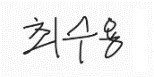 작성자: 최수용(인) 상기 내용은 사실임을 확인합니다.2022년 03월 23일작성자: 최수용(인) 상기 내용은 사실임을 확인합니다.2022년 03월 23일작성자: 최수용(인) 상기 내용은 사실임을 확인합니다.2022년 03월 23일작성자: 최수용(인) 상기 내용은 사실임을 확인합니다.2022년 03월 23일작성자: 최수용(인) 